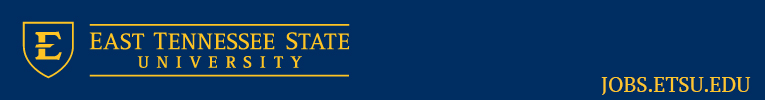 Medicolegal Death Investigator 1 or Medicolegal Death Investigator 2 (Depending on Qualifications)Job Summary/Basic Function:  The William L. Jenkins Forensic Center in Johnson City, Tennessee (A division of East Tennessee State University’s Quillen College of Medicine Department of Pathology) is seeking a medicolegal death investigator to perform death investigations into cases that are reported to the medical examiner’s office. There is one Medicolegal Death Investigator 1 (MDI 1) or MDI 2 position available, depending on applicant’s qualifications. 

The MDI position conducts investigations into deaths that are reported to the forensic center/medical examiner's office by gathering pertinent circumstantial, historical and other medicolegal data to facilitate the acceptance or termination of jurisdiction based upon information received. This position includes death investigation/scene investigation, photography, evidence preservation/collection, and the securing of personal effects/belongings of the decedent. This position will also aid the forensic pathologist/medical examiner in identification of the deceased and perform death certificate reviews for cremation permits to ensure proper investigation by the medical examiner's office and other duties as required or assigned. Contingent on Grant Funding.  Knowledge, Skills, and Abilities: Knowledge of modern death investigative techniques. Ability to present clear and accurate reports of investigation both written and orally. Ability and willingness to perform job-related travel, utilizing personal vehicle if necessary. Must have strong work ethic.  Minimum Qualifications:  Medicolegal Death Investigator 1 - Level 6 (administrative, non-exempt) ($38,265.91 - Budgeted Salary)Bachelor's degree in forensic sciences, biological sciences or a related field with at least one year of experience in conducting comprehensive investigations; or an Associate's degree with at least two years of proven experience in medicolegal death investigation; or a Bachelor's degree with at least one year of experience as an Autopsy Technician. Must possess a Class D driver's license. The incumbent will be required to be registered with the American Board of Medicolegal Death Investigators within one year of date of hire. Possession of a valid Class "D" Driver License. 

Medicolegal Death Investigator 2 - Level 10 (administrative, exempt) ($47,476.00 - Budgeted Salary) 
Bachelor's degree and two years of experience in medicolegal death investigation; or an Associate's degree with at least five years of experience as a medicolegal death investigator. One year of experience as an investigator with the William L. Jenkins Forensic Center is strongly preferred. The incumbent will also be required to have completed the St. Louis Medicolegal Death Investigation Training Course, NYC OCME Basic Death Scene Investigation Course or other specialized training in medicolegal death investigation as approved by the Forensics Operation Administrative Supervisor, and be registered with the American Board of Medicolegal Death Investigators. Must possess a Class D driver's license.  Preferred Qualifications:  Preferred current registry or fellow status with the American Board of Medicolegal Death Investigators.  Preferred minimum one year of prior medicolegal death investigation experience.  Work Hours:  Ability and willingness to work shifts enabling the forensic center to provide 24 hour per day, 7 day per week, and 365 day per year investigative coverage.  Special Instructions to Applicants:  All job advertisements are posted directly to eJobs on the ETSU web site. All ETSU applicants for employment MUST complete an official ETSU application or Faculty Profile at https://jobs.etsu.edu/.  Job posting under Administrative/Professional.  Applicants must submit a cover letter and resume.  Please provide contact information for three professional references in cover letter and resume.  Contact:  Laura Beth Parsons, F-ABMDI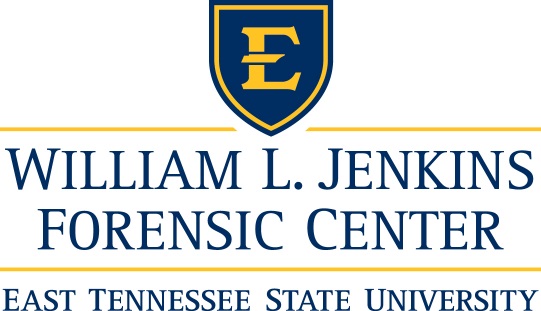 (423) 439-6788        parsonsl@etsu.edu 